THE JOURNEY TO BELONGTingting SchwartzSt. Paul’s Multicultural Identity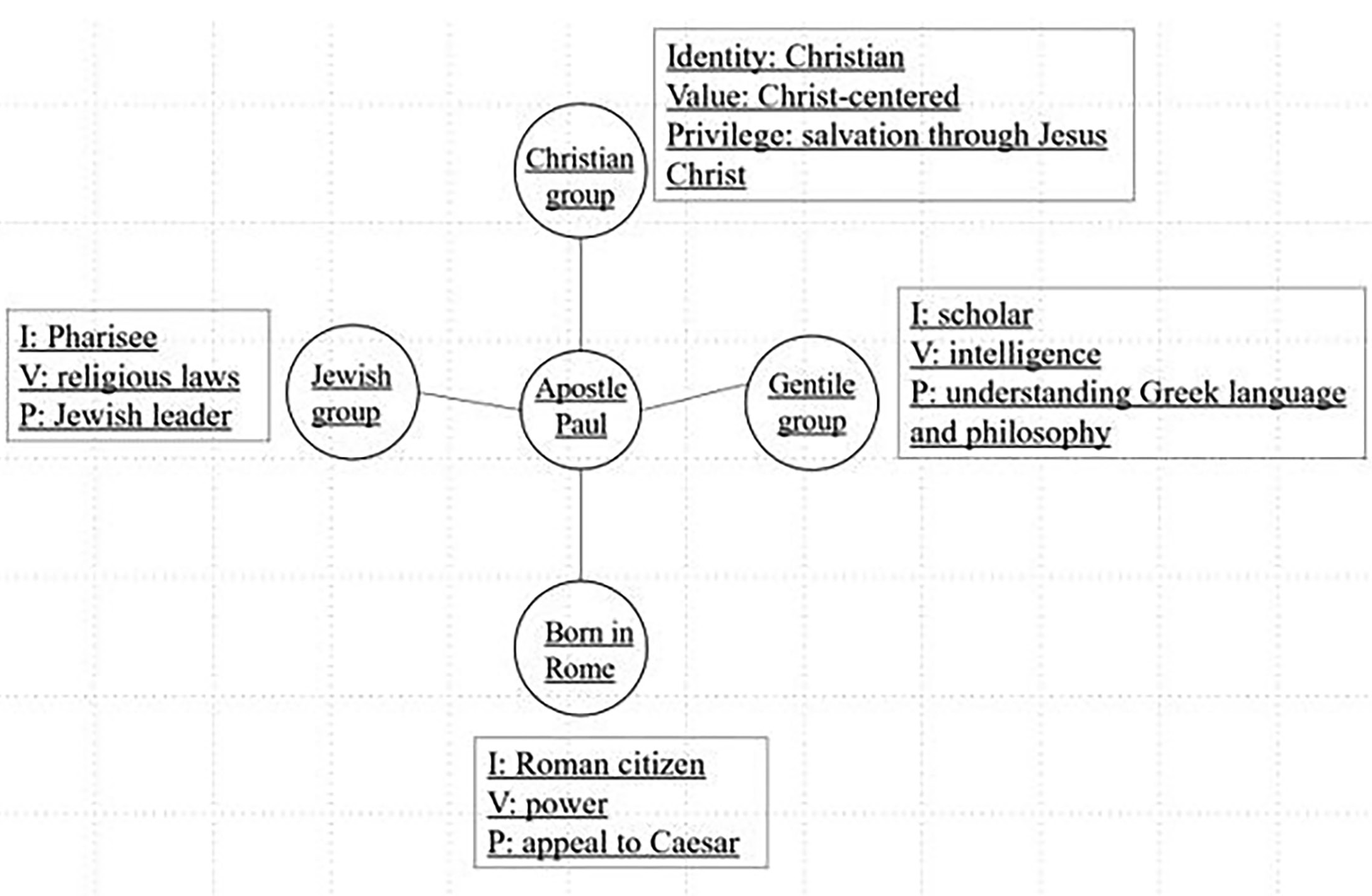 Biblical references:Philippians 3:4–6 & Philippians 3:7-9Acts 22:25-29 & Philippians 3:20–21Acts 17:22-23 & 1 Corinthians 2:4-72 Corinthians 4:61 Corinthians 9:19-23My Multicultural Identity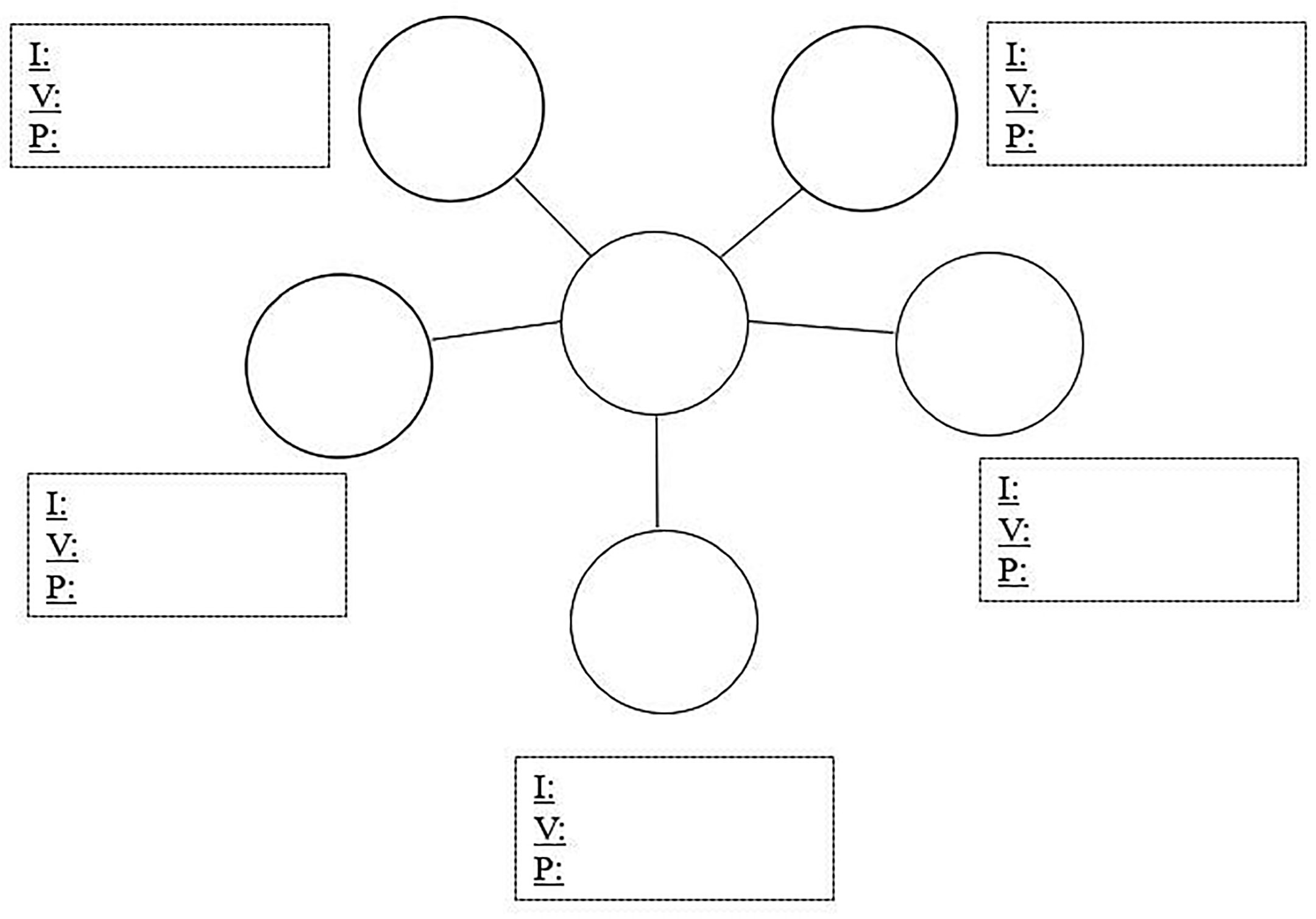 Social groups:Gender, nationality, ethnicity & race, age, family, disability/ability, religion, education, home/ geographic “roots,” language, socio-economic status, sexual orientation, workplace, hobbies, etc.Partner with a friend with whom you want to share your faith: what are some differences and commonalities between you and your friend regarding social groups, identities, values/beliefs, and privileges?My friend’s Multicultural IdentityOur commonalities bring our lives together (possible outreach opportunities):Your differences are my blessings (asset mindset):